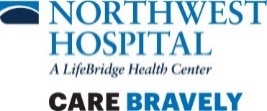 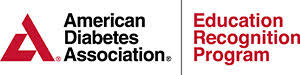 Order Form for the Diabetes and Nutrition Center at Northwest HospitalThank you for referring your patient to the Diabetes and Nutrition Center at Northwest Hospital. This form is needed to order Diabetes Self-Management Education and/or Medical Nutrition Therapy for patients with diabetes. Directions: The provider overseeing their care must sign and date. Please send recent labs and physician notes for the most comprehensive consult. Completed forms/labs/notes may be faxed to 410-469-5835Date: ____________________  Referring Provider:__________________________________NPI:___________________Address:____________________________________Phone:____________________Fax:__________________________Participant’s Demographics:Participant’s Name: ___________________________________________________DOB:__________________________Phone #__________________________Address:__________________________________________________________Diabetes Diagnosis & Referral:  ICD-10 Code:___________________  ___ Type 1   ___LADA ___ Type 2  ___ Gestational___ Pre-existing DM with PregnancyDiabetes Referral for: (Please check DSMT and MNT for initial referrals)X_ Initial Comprehensive Diabetes Self-Management Training (DSMT)- 10 hours and all 9 topicsX_DSMT: Follow-up- 2 hoursX_ Medical Nutrition Therapy (MNT) Initial- 3 hoursX_MNT follow-up – 2 hours ______ Additional MNT hours requested due to: _________________________________Telehealth__Specific topics and hours if needs vary above:___________________________________________________________Indicate any barriers to group learning or additional insulin training requiring hours of 1:1 training:__Impaired mobility  __Impaired vision __Impaired hearing __Impaired dexterity __Impaired mental status/cognition__Eating disorder ___Learning disorder or other (please specify):_____________________________________________Prescriber’s signature and Date RequiredI hereby certify that I am managing this beneficiary’s diabetes or other stated condition and that the above prescribed training is a necessary part of management:Prescriber:_______________________________________________  Date:___________________________________Prescriber signature:______________________________________________Date:_____________________________